Отдел образования спорта и туризмаАдминистрации Октябрьского района г. ГродноГосударственное учреждение образования  «Ясли-сад № 106 г. Гродно»Тема работы:  «ИСПОЛЬЗОВАНИЕ ПРИЕМОВ МНЕМОТЕХНИКИ В РАЗВИТИИ СВЯЗНОЙ РЕЧИ ДЕТЕЙ СТАРШЕГО ДОШКОЛЬНОГО ВОЗРАСТА С ОБЩИМ НЕДОРАЗВИТИЕМ РЕЧИ (3 ур.р.р.)»
     Подготовила: Грецкая Марина Геннадьевна                                  учитель-дефектолог, без категории,      +375298680355Гродно,2021ОГЛАВЛЕНИЕВВЕДЕНИЕ………………………………………………………………………..31 ТЕОРЕТИЧЕСКИЕ АСПЕКТЫ ИЗУЧЕНИЯ ПРОБЛЕМЫ РАЗВИТИЯ СВЯЗНОЙ РЕЧИ ДЕТЕЙ СТАРШЕГО ДОШКОЛЬНОГО ВОЗРАСТА С ОНР (3 ур.р.р.) С ПОМОЩЬЮ ПРИЕМОВ МНЕМОТЕХНИКИ…………………...41.1. Способы развития связной речи детей старшего дошкольного возраста с общим недоразвитием речи (3 ур.р.р.)…………………………………………..41.2. Мнемотехника как эффективный способ коррекционной работы учителя-логопеда над связной речью старших дошкольников с (3 ур.р.р.)…………….7
1.3. Приемы мнемотехники, используемые в развития связной речи детей старшего дошкольного возраста с общим недоразвитием речи (3 ур.р.р.)….10
ЗАКЛЮЧЕНИЕ………………………………………………………………….13СПИСОК ИСПОЛЬЗОВАНЫХ ИСТОЧНИКОВ……………………………...15ПРИЛОЖЕНИЕ………………………………………………………………….16ВВЕДЕНИЕ«Учите ребёнка каким-нибудь неизвестным ему пяти словам – он будет долго и напрасно мучиться, но свяжите двадцать таких слов с картинками, и он их усвоит на лету».                             К. Д. УшинскийРечь – великий дар природы, благодаря которому люди получают широкие возможности для общения друг с другом. Речь соединяет людей в их деятельности, помогает понять, формирует взгляды и убеждения, оказывает огромную услугу в познании мира. Однако на появление  и становление речи природа отводит человеку мало времени – ранний и дошкольный возраст.Связная речь ребенка представляет собой развернутое высказывание, состоящее из нескольких или многих предложений, разделенных по функционально – смысловому типу на описание,  повествование и рассуждение.На сегодняшний день – образная, богатая синонимами, дополнениями и описаниями речь у детей дошкольного возраста (особенно с ОНР (3 ур.р.р.))  –  явление очень редкое. В речи  таких детей существуют множество проблем: - односложная, состоящая лишь из простых предложений речь; - неспособность грамматически правильно построить распространенное предложение; - бедность речи. Недостаточный словарный запас;- употребление нелитературных слов и выражений; - бедная диалогическая речь: неспособность грамотно и доступно сформулировать вопрос, построить краткий или развернутый ответ; - неспособность построить монолог: например, сюжетный или описательный рассказ на предложенную тему, пересказ текста своими словами; - отсутствие логического обоснования своих утверждений и выводов;- отсутствие навыков культуры речи: неумение использовать интонации, регулировать громкость голоса и темп речи и т. д.; - плохая дикция. Опыт работы показывает, что эффективным коррекционным средством при обучении связной речи дошкольников   с речевыми нарушениями, служат приёмы мнемотехники.Мнемоника, или мнемотехника - система различных приёмов, облегчающих запоминание и увеличивающих объём памяти путём образования дополнительных ассоциаций, организация учебного процесса в виде игры. Использование мнемотехники в настоящее время становиться актуальным. Основной «секрет» мнемотехники очень прост и хорошо известен. Когда человек в своём воображении соединяет несколько зрительных образов, мозг фиксирует эту взаимосвязь. И в дальнейшем при припоминании по одному из образов этой ассоциации мозг воспроизводит все ранее соединённые образы. Таким образом, темой данной работы стало «Использование приемов мнемотехники в развитии связной речи детей старшего дошкольного возраста с общим недоразвитием речи 3 уровня речевого развития (ОНР (3 ур.р.р.)).
        Цель работы - теоретически обосновать возможности использования приемов мнемотехники для развитии связной речи у детей старшего дошкольного возраста с ОНР (3 ур.р.р.)Объект – связная речь детей старшего дошкольного возраста с ОНР (3 ур.р.р.)Предмет – влияние приемов мнемотехники на развитие связной речи детей старшего дошкольного возраста с ОНР (3 ур.р.р.).Задачи:- Теоретически изучить проблему развития связной речи в старшем дошкольном возрасте и раскрыть специфические особенности  развития связной речи детей с ОНР (3 ур.р.р.);- Раскрыть понятие мнемотехники как эффективного средства развития связной речи;- Подобрать  приемы мнемотехники, используемые для развития связной речи детей с ОНР (3 ур.р.р.).Для реализации поставленных цели и задач использовался комплекс методов:- Теоретический анализ педагогической литературы по данной проблеме; - Анализ детских произведений, отбор их для занятий по развитию связной речи;- Наблюдение.1 ТЕОРЕТИЧЕСКИЕ АСПЕКТЫ ИЗУЧЕНИЯ ПРОБЛЕМЫ РАЗВИТИЯ СВЯЗНОЙ РЕЧИ ДЕТЕЙ СТАРШЕГО ДОШКОЛЬНОГО ВОЗРАСТА С ОНР (3 ур.р.р.) С ПОМОЩЬЮ ПРИЕМОВ МНЕМОТЕХНИКИСпособы развития связной речи детей дошкольного возрастаДошкольный возраст является наиболее сензитивным периодом для усвоения родного языка. Формирование связной речи играет ведущую роль в процессе речевого развития ребенка и занимает центральное место в общей системе работы по развитию речи в детском саду. Процесс развития речи детей дошкольного возраста изучен и описан в работах К.Д. Ушинского, С.Л. Рубинштейна, Л.С. Выготского, Д.Б. Эльконина, Е.И. Тихеевой. Связная речь выполняет важнейшие социальные функции: помогает ребенку устанавливать связь с окружающими людьми, определяет и регулирует нормы поведения в обществе, что является условием для развития его личности [5].Формирование связной речи у детей и при отсутствии нарушения в речевом и психическом развитии – изначально сложный процесс, который многократно усложняется, если имеет место общее недоразвитие речи [3].Учитель-дефектолог в кррекционной работе  преследует цель – научить детей связно, последовательно, грамматически и фонетически правильно излагать свои мысли, рассказывать о событиях из окружающей жизни. Правильная организация работы по развитию связной речи детей с общим недоразвитием речи  очень сложный процесс. Развитие связной речи осуществляется разными способами или, иначе говоря, различными видами речевой деятельности. Это следующие виды:- пересказ текста;- составление повествовательных рассказов по серии сюжетных картин;- составление описательных рассказов по сюжетной картине;- составление рассказов по замыслу и другие [2].В настоящее время – развернутая, связная речь у детей дошкольного возраста (особенно с ОНР (3 ур.р.р.))  формируется с большим трудом. Речь детей с ОНР (3 ур.р.р.) имеет следующие особенности: односложная, состоящая лишь из простых предложений речь; неспособность грамматически правильно построить распространенное предложение;  бедность речи; недостаточный словарный запас; употребление нелитературных слов и выражений; бедная диалогическая речь; неспособность построить монолог;  отсутствие логического обоснования своих утверждений и выводов; отсутствие навыков культуры речи; плохая дикция [3].Один из таких факторов, облегчающие процесс становления связной речи, по мнению С. Л. Рубинштейна, А. М. Леушиной, Л. В. Эльконина и др. является наглядность. Рассматривание предметов, картин помогает детям называть предметы, их характерные признаки, производимые с ними действия [7.]В качестве второго вспомогательного фактора можно выделить создание плана высказывания, на значимость которого неоднократно указывал известный психолог Л. С. Выготский. Он отмечал важность последовательного размещения в предварительной схеме всех конкретных элементов высказывания [7].Одним из эффективных коррекционных средств, при обучении связной речи старших дошкольников с ОНР (3 ур.р.р.) служат приёмы мнемотехники.  Дети с ОНР (3 ур.р.р.) включаются в учебную деятельность с большим трудом. Как правило, у таких детей неважная память, снижено внимание, не так подвижны психические процессы, они не проявляют интереса к поисковой деятельности и с трудом планируют любые её виды, не готовы к выполнению заданий, не отличаются высокой работоспособностью.В силу этих и других причин дети  с ОНР (3 ур.р.р.) не любят учить стихи, пересказывать тексты, не владеют приёмами и методами запоминания. Заучивание стихотворений вызывает у них большие трудности, быстрое утомление и отрицательные эмоции. Очень важно пробудить у детей с таким нарушением интерес к занятиям, увлечь их, раскрепостить и превратить непосильный труд в любимый и самый доступный вид деятельности [10].В дошкольном возрасте преобладает наглядно-образная память, и запоминание носит в основном непроизвольный характер.         Использование мнемотехники в логопедической работе с детьми  в настоящее время становится актуальным, так как мнемотехника - это система методов и приемов, облегчающих эффективное запоминание, увеличивающих объём памяти путём образования дополнительных ассоциаций. С использованием мнемотехники у детей развивается память, мышление, внимание, воображение, а значит и речь [8.]Мнемотехника как эффективный способ развития связной речи старших дошкольников с ОНР (3 ур.р.р.)На протяжении всего дошкольного детства у ребёнка происходят изменения в образах памяти. Представления становятся не отрывочными и фрагментарными, а связными и систематизированными. Они объединяются в группы, категории, что придаёт образам памяти «картинность». На этой основе ребёнок постепенно учится управлять своими представлениями, воспроизводить то или иное событие; благодаря памяти изменяется процесс восприятия. Образная память как бы соединяет в единое целое отдельные ощущения, а отдельные признаки, свойства, качества складываются в целостный образ. Память включается в наблюдение, но в то же время сама зависит от умения субъекта наблюдать [4].	Способность к замещению является фундаментальной особенностью человеческого ума. И если мы хотим развить у ребёнка богатое воображение, способность к замещению и различным преобразованиям, умение находить взаимосвязи, то надо учить его «читать» графическую аналогию. Графическая аналогия – умение обозначать каким-либо одним символом реальный образ (или несколько образов), отражая им общие признаки объекта, и замещать предметы, т.е. пользоваться «заместителями».Дети знакомятся с окружающим, не только непосредственно что-то воспринимая, но и опосредованно, с помощью прочитанных книг, рассказанных сказок.Эффективным коррекционным средством при обучении связной речи дошкольников с ОНР (3 ур.р.р.) служат приёмы мнемотехники.Мнемотехника – это система различных приемов, облегчающих запоминание и увеличивающих объем памяти путем образования дополнительных ассоциаций. Слова «мнемотехника» и «мнемоника» обозначают одно и тоже – техника запоминания. Они происходят от греческого «mnemonikon» – искусство запоминания [6].Считается, что это слово придумал Пифагор Самосский (6 век до н.э.). Первые сохранившиеся работы по мнемотехнике датируются примерно 86-82 гг. до н.э., и принадлежат перу Цицерона и Квинтилиана. Первоначально мнемотехника возникла как неотъемлемая часть риторики (ораторского искусства) и предназначалась для запоминания длинных речей.Мнемотехнику в дошкольной педагогике называют по-разному:  Воробьева В. К. называет  методика сенсорно-графическими схемами;  Ткаченко Т. А. – предметно-схематическими моделями;  Глухов В. П. – блоками-квадратами; Большева Т. В. – коллажем; Ефименкова Л. Н – схемой составления рассказа.Современная мнемотехника значительно продвинулась как в теоретическом, так и в техническом плане и делает возможным не только фиксацию в памяти последовательности текстового материала, но и позволяет безошибочно запоминать любую точную информацию, которая традиционно считается незапоминаемой [6].Данная технология имеет:- теоретическую основу – базируется на представлении о сложной и активной природе процессов запоминания, опирающихся у человека на целый ряд совместно работающих аппаратов мозговой коры, она открывает широкие возможности для более эффективного заучивания детьми стихотворного текста, даже, что особенно важно, детьми с проблемами в развитии;- формирует воображение, понимание того, что слышишь; способность сохранять в памяти поступившую информацию;- развивает образное мышление, творческие способности детей, зрительную память.Отличительными особенностями технологии является  чёткое теоретическое и экспериментальное  обоснование; приемы запоминания индивидуализированы; широко используются образные коды, обеспечивающие быстрое запоминание [1].Цель технологии – формирование умений  у детей дошкольного возраста управлять поступающей информацией, изображать услышанное, читать (вербализовывать)  рисунки.Ведущая идея технологии – это целенаправленное воспитание словесной памяти у детей с ОНР (3 ур.р.р.) путём осуществления двусторонних связей между процессами запоминания и понимания посредством использования заданий, стимулирующих активную мыслительную деятельность, обеспечивающих глубокое понимание словесного материала, развивающих мотивацию, строящихся на смысловом способе воспроизведения.  В основе технологии лежат следующие принципы:- принцип творческого обучения и воспитания: максимальная реализация творческих возможностей ребёнка;- принцип доступности: предложенный материал по уровню сложности, доступен пониманию ребёнка;- принцип личностной ориентации: личность каждого ребёнка является непреложной ценностью в процессе воспитания;- принцип природосообразности: учёт возрастных и индивидуальных особенностей, задатков, возможностей детей.В работе с  мнемотехникой необходимо придерживаться основных правил  и требований: модель должна отображать обобщённый образ предмета;  раскрывать существенное в объекте;  замысел по созданию модели следует обсуждать с детьми, что бы она была им понятна [1].Положительные результат от занятий мнемотехникой заключаются в  следующем: - мощное развитие визуального мышления; -  выработка устойчивого внимания (способность к длительной концентрации); - формирование способности к эффективному самостоятельному обучению [8].Приемы мнемотехники, используемые в развития связной речи детей старшего дошкольного возраста с ОНР (3 ур.р.р.)       Дошкольный возраст – это возраст образных форм, и основными средствами, которыми ребёнок овладевает в этом возрасте, являются образные средства: сенсорные эталоны, различные символы и знаки (прежде всего, это разного рода наглядные модели, схемы, таблицы и т.п.) Использование обобщений позволяет ребёнку обобщить свой непосредственный опыт. Как установлено исследованиями психологов Л.Венгера, А. Запорожца, Ж. Пиаже и других, главное направление развития образного мышления, воображения, памяти состоит в овладении ребёнком способности к замещению и пространственному моделированию.Традиционно работа по развитию связной речи детей с ОНР (3 ур.р.р.) проводится по следующим направлениям: обогащение словарного запаса, обучение составлению пересказа и придумыванию рассказов, разучивание стихотворений, отгадывание загадок [9].Основными приёмами мнемотехники выступают: модели (условно-схематичные, двигательно-сериационные , временно-пространственные, схематичные, силуэтные, символические изображения); картинография; коллажи; планы-схемы; мнемотаблицы .Такие приемы особенно важны для дошкольников, так как мыслительные задачи у них решаются с преобладающей ролью внешних средств, наглядный материал усваивается лучше вербального.В качестве средств используются наглядные образы в виде рисунков, схематических изображений, символов, то есть, опорные наглядные сигналы, с помощью которых ребёнок  может проникнуть в «кладовые» долговременной памяти.Основными структурными компонентами выступают: мнемоквадраты – графически фиксируется   одно явление; мнемодорожки – последовательно фиксируются несколько явлений; мнемотаблицы –  последовательно зафиксирован ряд  явлений в целом.Работа в мнемотехнике состоит  из трёх этапов:1.Рассматривание таблицы и разбор того, что на ней изображено.2.Осуществляется перекодирование информации, то есть преобразование из абстрактных символов в образы.3.После перекодирования осуществляется повторение стихотворения, скороговорки, загадки, рассказа или сказки по заданной теме [6].Использование мнемотаблиц на логопедических занятиях  позволяет детям эффективнее воспринимать и перерабатывать зрительную информацию, перекодировать, сохранять и воспроизводить ее в соответствии с поставленными учебными задачами.Мнемотехника многофункциональна. На основе мнемотаблиц  можно создать разнообразные дидактические игры: Для примера, рассмотрим игру «Заколдуем слова». Сначала учитель-дефектолог  знакомит детей с символикой (например, елка – дикое животное, дом – домашнее). На листах тетради нарисованы пять клеток, в которых нужно «заколдовать» названия. Учитель-дефектолог последовательно медленно произносит слова, а дети изображают нужный символ: волк, лиса, кошка, еж, собака. В тетрадях появляются символы: елка, елка, дом, елка, дом.Составление рассказа «Осень», заучивание стихотворения «Весна пришла» с использованием мнемотаблиц. Учитель-дефектолог рассматривает с детьми мнемотаблицу,  совместно с детьми раскодирует изображения (символы) и составляет небольшой рассказ, стихотворение. Затем дети самостоятельно воспроизводят текст с опорой на зрительные символы.Также мнемотаблицы используются в отгадывании загадок. Основные признаки задуманного предмета кодируются символами. Дети самостоятельно или совместно с учителем-дефектологом рассматривают эти символы, декодируют их. Затем составляют мысленный образ подходящего предмета. Освоим данный прием, дети самостоятельно могут составлять загадки, использую символы. Тем самым развивая наглябно-образное мышление, воображение, память, фонтазтю.Особенности методики – применение не изображения предметов, а символов для опосредованного запоминания. Это значительно облегчает детям поиск и запоминание слов. Символы максимально приближены к речевому материалу, например, для обозначения диких (лесных) животных используется елка, а для обозначения домашних – дом.Овладение приемами работы с мнемотаблицами значительно сокращает время обучения и одновременно решает задачи, направленные на:- развитие основных психических процессов – памяти, внимания, образного мышления;- перекодирование информации, т.е. преобразование абстрактных символов в образы;- развитие мелкой моторики рук при частичном или полном графическом воспроизведении [2].Мнемотаблицами не ограничивается вся работа по развитию связной речи у детей с ОНР (3 ур.р.р.). Параллельно с этой работой необходимы речевые игры, обязательны использование дидактических игр, которые помогают детям научиться классифицировать предметы, развивать речь, зрительное восприятие, образное и логическое мышление, внимание, наблюдательность, интерес к окружающему миру, навыки самопроверки.ЗАКЛЮЧЕНИЕДошкольный возраст является наиболее сензитивным для усвоения языка. Формирование связной речи играет ведущую роль в процессе речевого развития ребенка и занимает центральное место в общей системе работы по развитию речи в детском саду.Формирование связной речи у детей – изначально сложный процесс, который многократно усложняется, если имеет место общее недоразвитие речи. Эффективным коррекционным средством при обучении связной речи дошкольников с ОНР (3 ур.р.р.) служат приёмы мнемотехники.  Использование мнемотехники для развития речи детей в настоящее время становится актуальным, так как мнемотехника - это система методов и приемов, облегчающих эффективное запоминание, увеличивающих объём памяти путём образования дополнительных ассоциаций. Преимущества использования мнемотехники  в работе с дошкольниками состоят в том, что: - данный метод вызывает у дошкольников интерес, и помогает решить проблему быстрой утомляемости и потери интереса к занятию;- использование символической аналогии облегчает и ускоряет процесс запоминания и усвоения материала, формирует приемы работы с памятью. Ведь одно из правил укрепления памяти гласит: «Когда учишь – записывай, рисуй схемы, диаграммы, черти графики»; - применяя графическую аналогию, мы учим детей видеть главное, систематизировать полученные знания.Мнемотехнологии помогают в коррекционной работе по развитию речи детей   при: -  обогащении словарного запаса;   - развитии грамматического строя речи;   - обучении составлению рассказов ; -  составлении пересказов;   - отгадывании и загадывании загадок; - заучивании стихов;   - автоматизации звуков;   - обучении грамоте. Мнемотехнологии повышает эффективность коррекционной работы: -  у детей появляется интерес к заучиванию стихов, пересказу,  составлению рассказов; - дети легко и быстро справляются с заданиями; -   развиваются речь, внимание, память, воображение, творческое мышление. СПИСОК ИСПОЛЬЗОВАННЫХ ИСТОЧНИКОВ:Большева Т. В. Учимся по сказке. Развитие мышления дошкольников c    помощью мнемотехники. – СПб.,2005. Белоусова, Л. Е. Весёлые встречи - 2003.Белоусова, С. Развитие лексики и грамматического строя речи у дошкольников.- 2005. Гурьева Н. А. Год до школы. Развиваем память: Рабочая тетрадь упражнений по мнемотехнике. – СПб., 2000.Малетина Н. С. Моделирование в описательной речи детей с ОНР // Дошкольное воспитание. 2004. №6. – С. 64 – 68. Полянская, Т. Б. Использование метода мнемотехники в обучении рассказыванию детей дошкольного возраста.- М., 2009. Соломенникова Л. Об использовании наглядности для формирования связной монологической речи // Дошкольное воспитание. 1999. № 4. – С. 54 - 59.Ткаченко Т. А. Использование схем в составлении описательных рассказов // Дошкольное воспитание. 1990. № 10. – С. 16 – 21.Чохонелидзе, Н. Учим стихи по картинкам. - 2006.  Широких Т. Д. Учим стихи – развиваем память // Ребенок в детском саду. 2004. № 2. – С. 59 – 62.ПРИЛОЖЕНИЕМнемодорожка 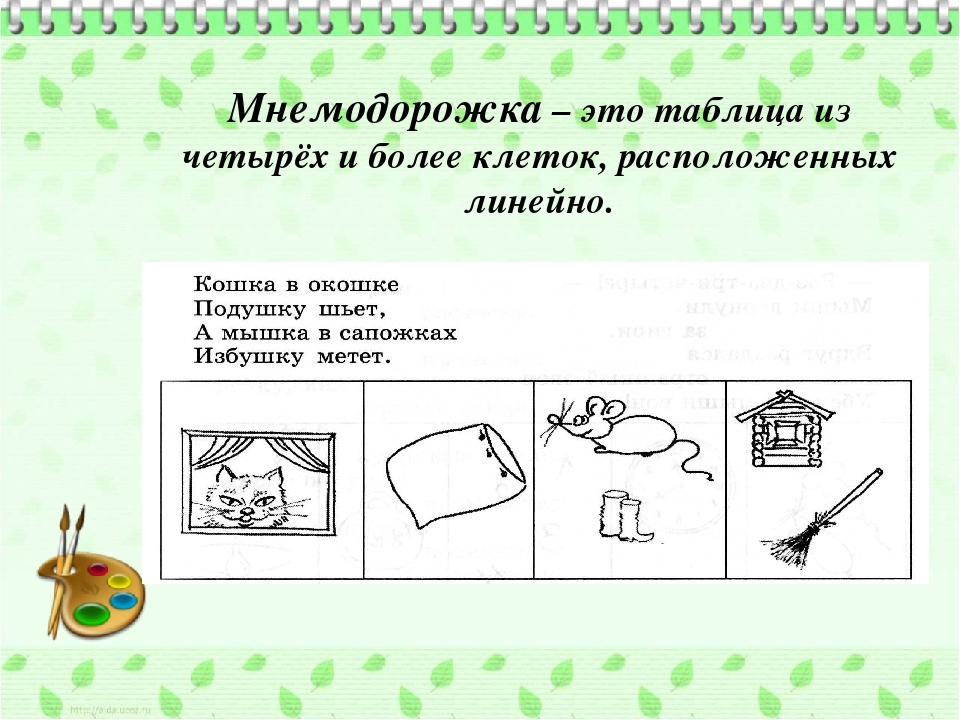 «Кошка и машка»Кошка в окошке подушку шьёт.А  мышка в сапожках избушку метет.Мнемотаблица для составления рассказа «Осень»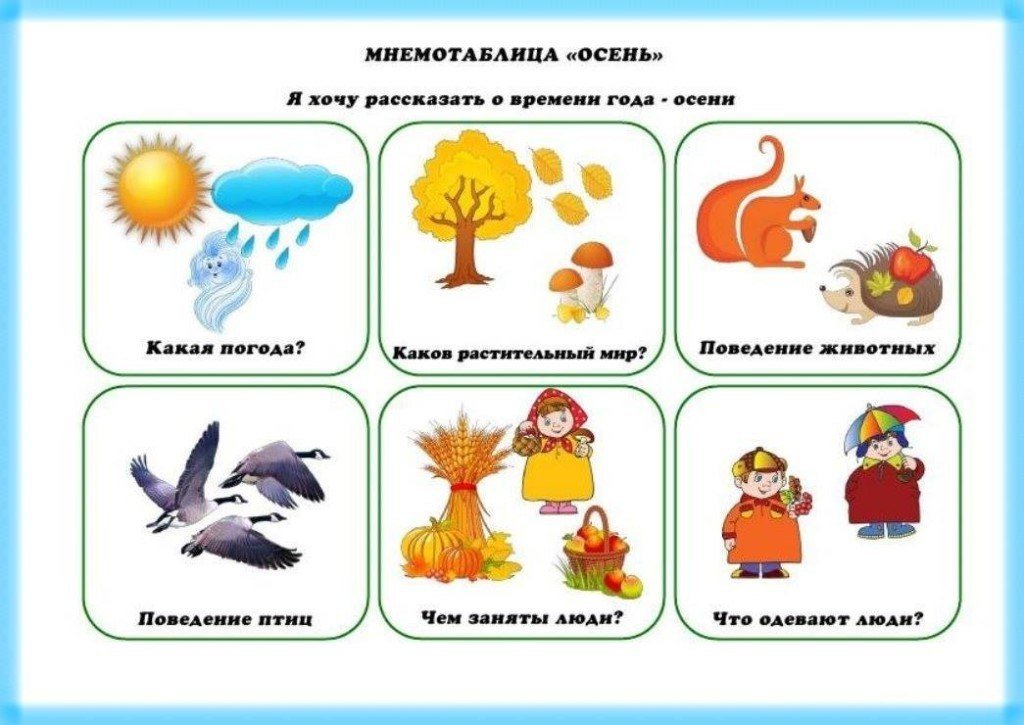 Мнемотаблица для составления рассказа «О диких животных»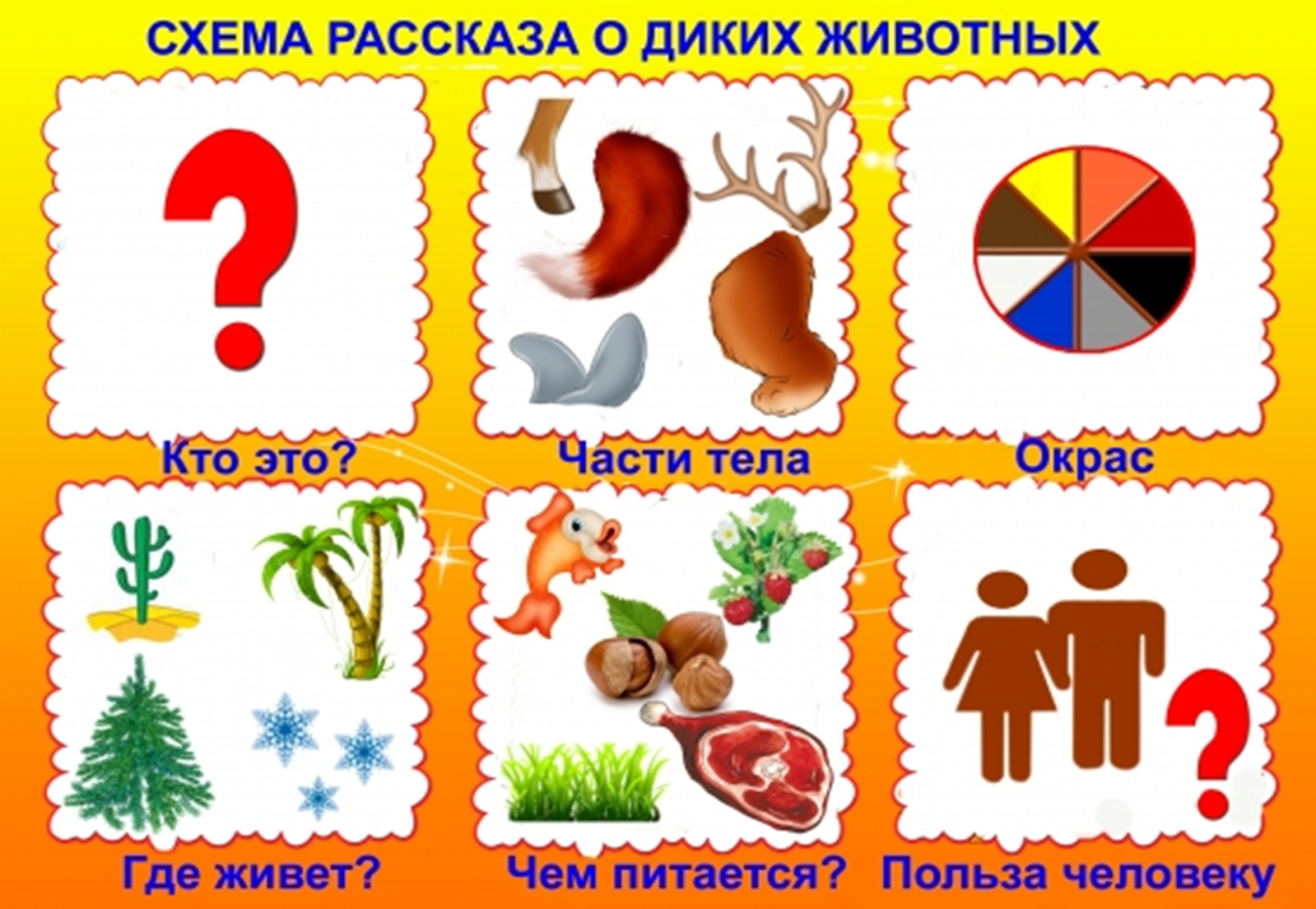 Мнемотаблица заучивания стихотворения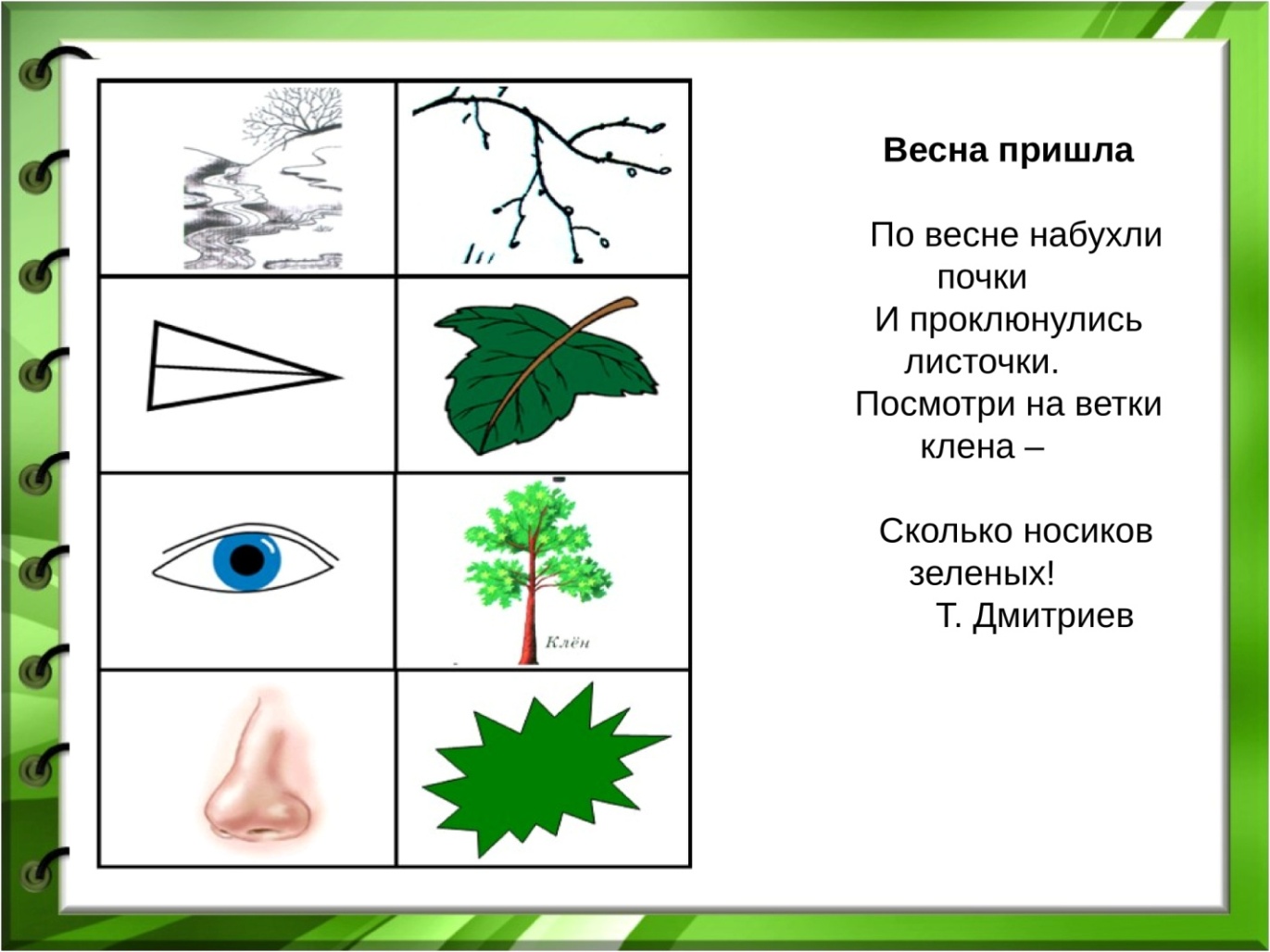    «Весна пришла» Пришла веснаПо  весне набухли почкиИ проклюнулись листочки.Посмотри на ветки клена – Сколько носиков зеленых!                         Т. Дмитриев Мнемотаблица заучивания стихотворения«Осенние листья»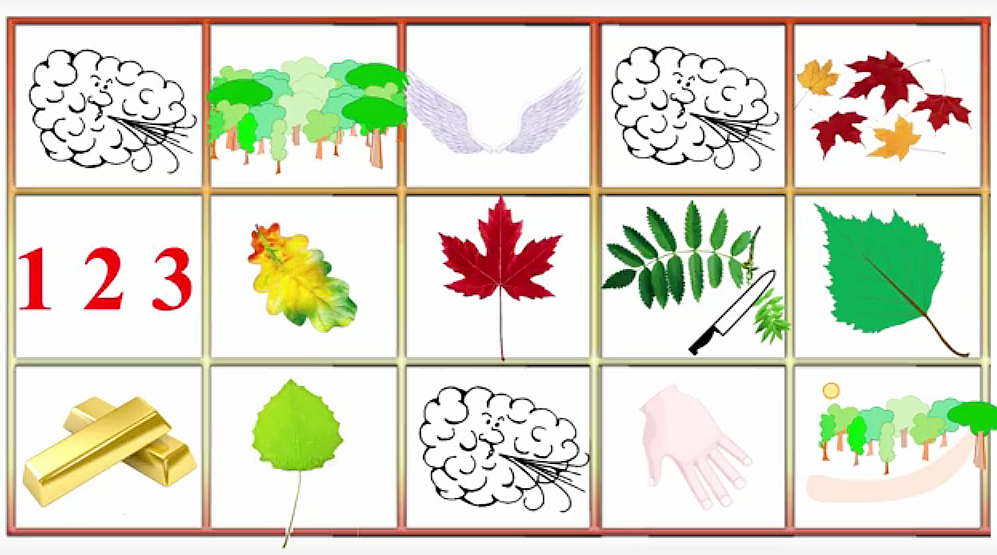 Осенние листьяВетер по лесу летал, ветер листики считал:
Вот дубовый, вот кленовый,
Вот рябиновый резной, вот с березки – золотой,
Вот последний лист с осинки ветер бросил на тропинку.Мнемотаблица для пересказа сказки«Гуси-лебеди»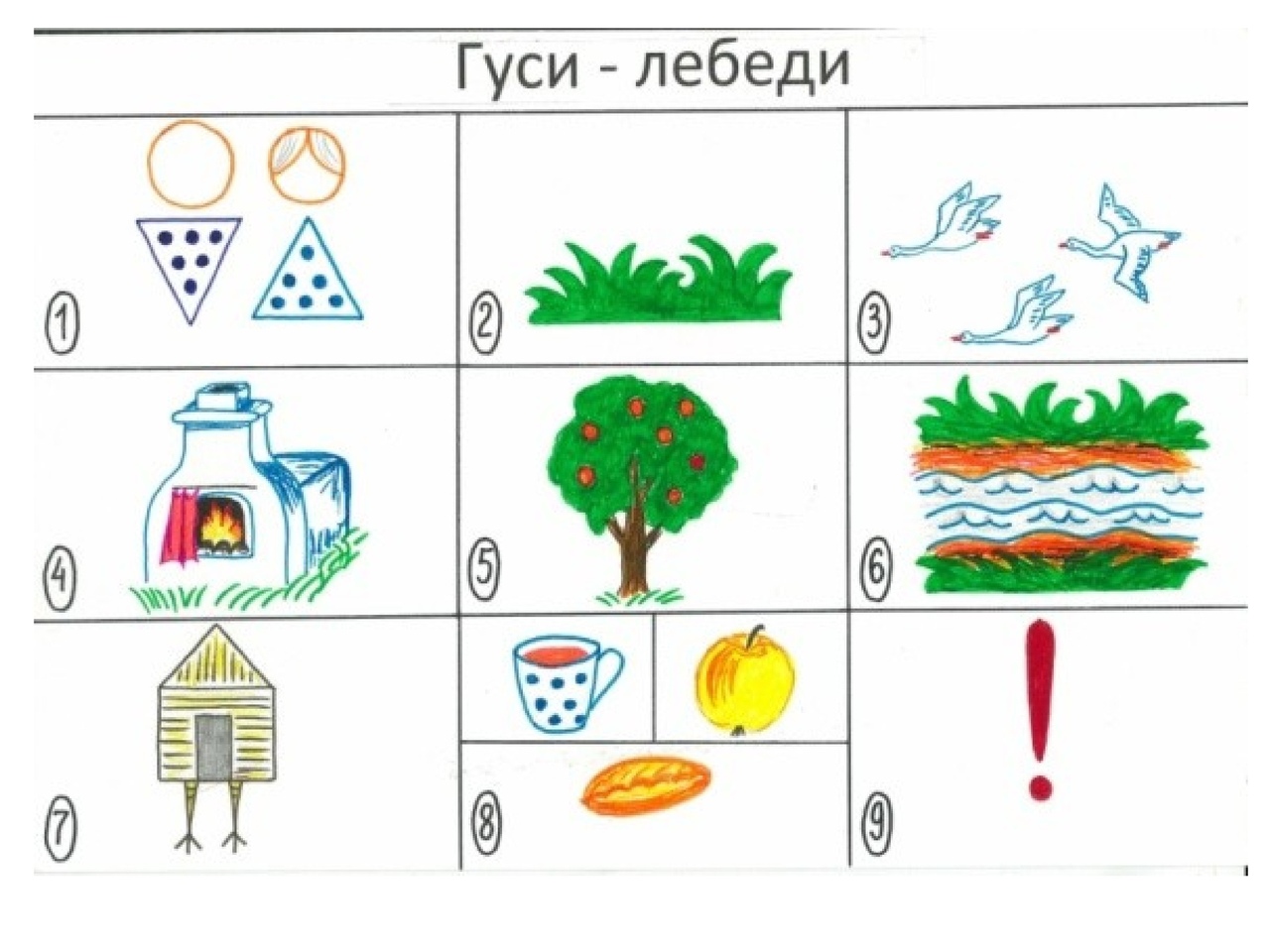 Мнемотаблица для пересказа сказки«Лисичка-сестричка и серый волк»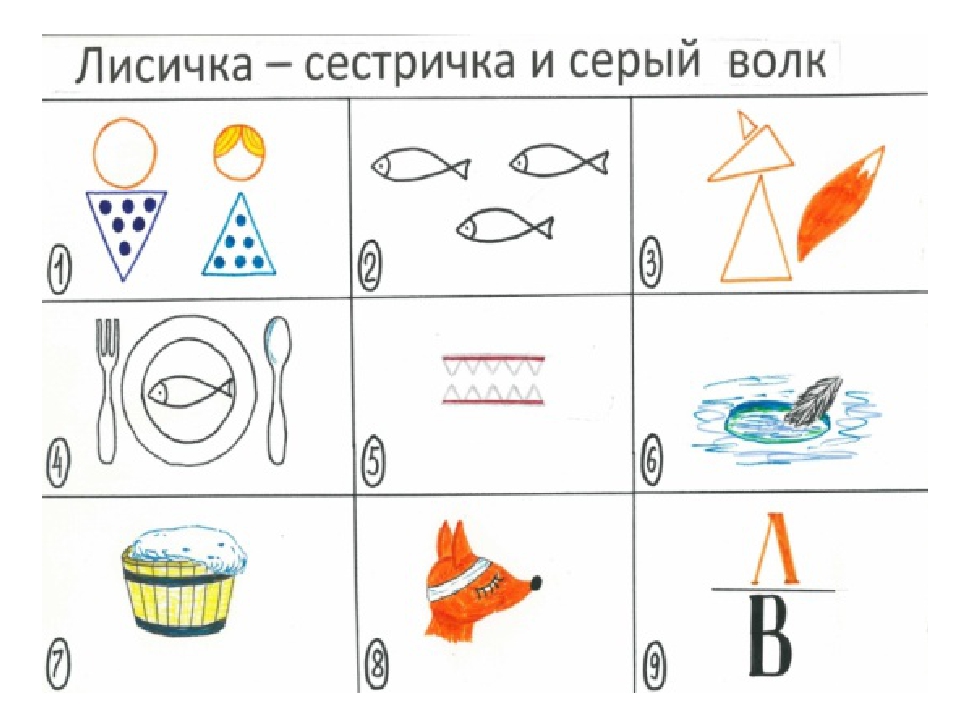 Разгадывание загадок с помощью мнемотаблиц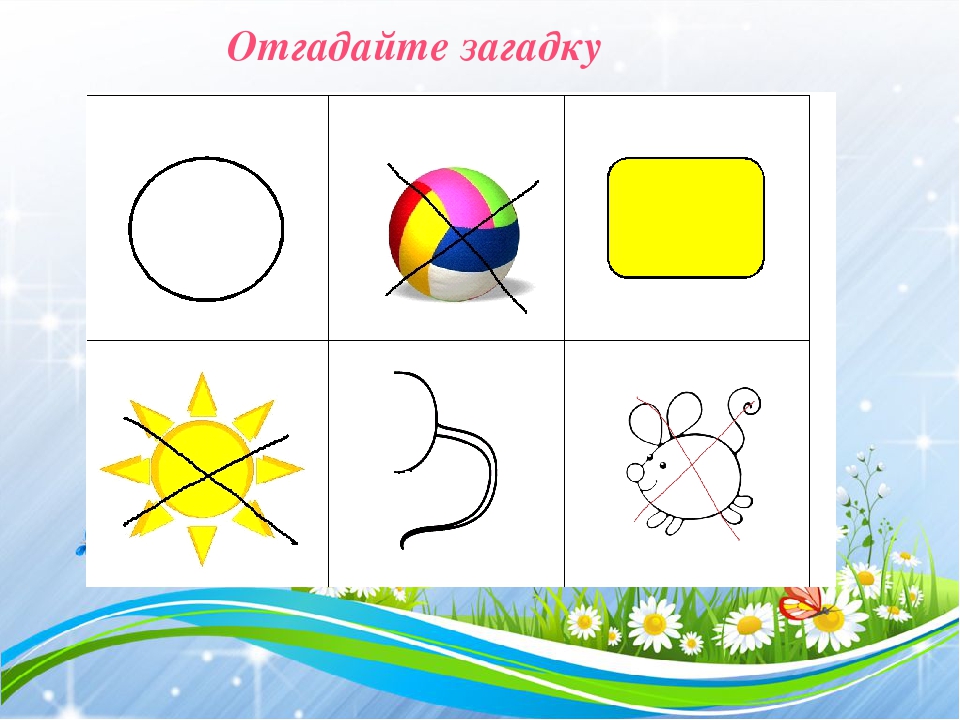 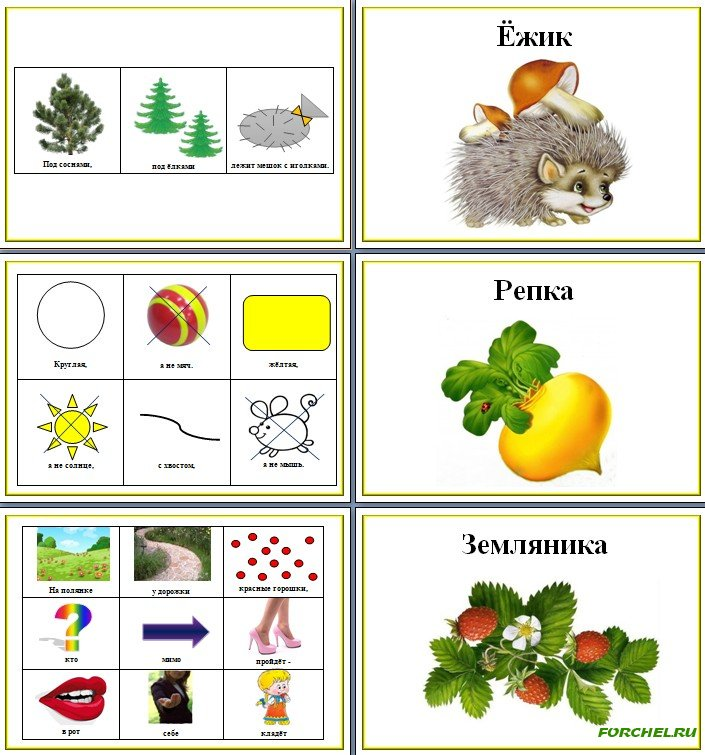 Круглая, но не мяч.  Желтая, но не солнце.           С хвостом, но не мышь? Разгадывание загадок с помощью мнемотаблиц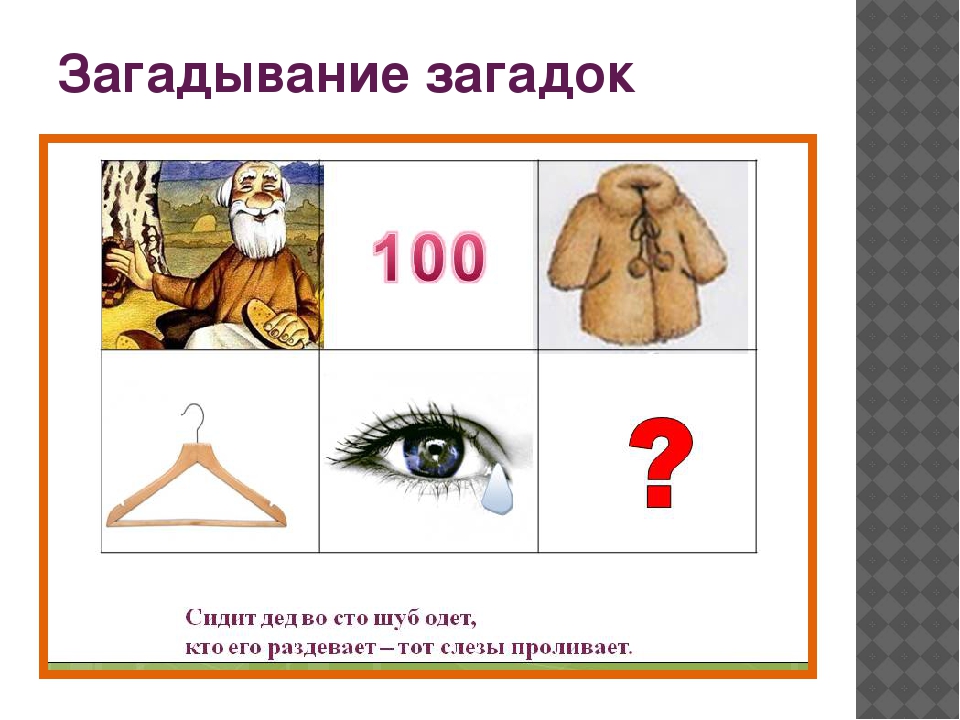 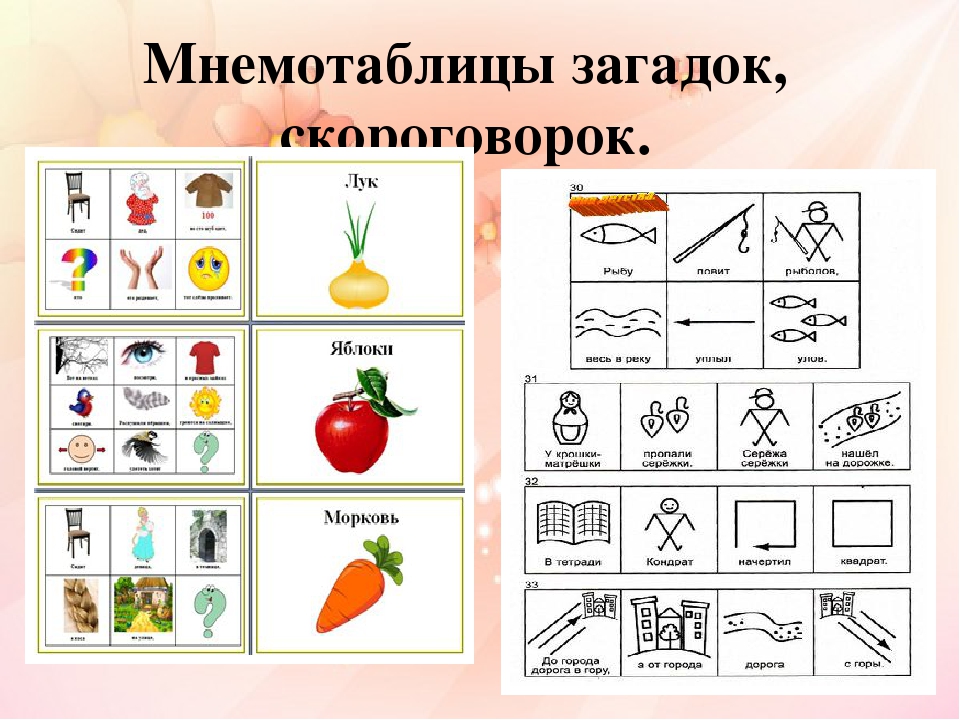 Сидит дед, в сто шуб одет.Кто его раздевает,Тот слезы проливает? Мнемотаблицы в заучивании чистоговорак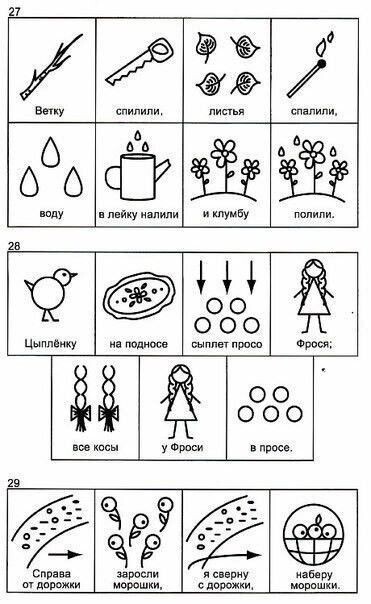 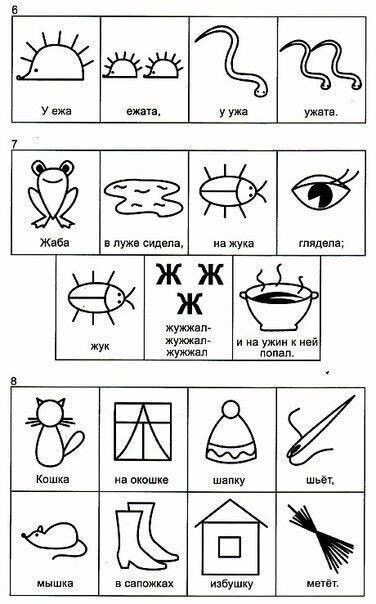 